СЛУЖБЕНИ ЛИСТ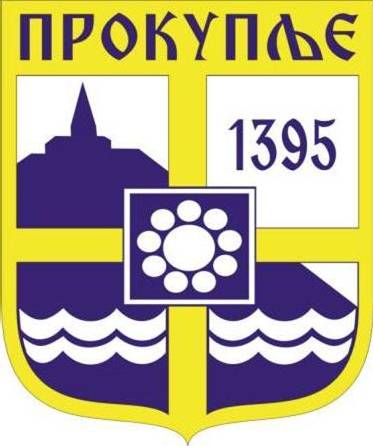 ГРАДА ПРОКУПЉА1Сасатавни део овог службеног листа је Одлука о расписивању јавног огласа за давање у закуп и на коришћење пољопривредног земљишта у државној својини у Граду Прокупље и расписује Оглас за давање у закуп и на коришћење пољопривредног земљишта у државној својини у Граду Прокупље.Саставни део овог службеног листа је и Закључак о одређивању почетне цене закупа пољопривредног земљишта у државној својини на територији града Прокупља.                С а д р ж а ј1. Одлука о расписивању јавног огласа за давање у закуп и на коришћење пољопривредног земљишта у државној својини у Граду Прокупље и расписује Оглас за давање у закуп и на коришћење пољопривредног земљишта у државној својини у Граду Прокупље.2. Закључак о одређивању почетне цене закупа пољопривредног земљишта у државној својини на територији града Прокупља.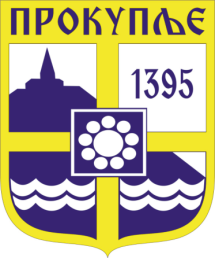  Издавач: Скупштина Грaда  Прокупља Лист уредио: Ивана Обрадовић Главни и одговорни уредник: Секретар Скупштине Града Прокупља  Александра ВукићевићГОДИНА XIVБрој 31Прокупље10. Август2022.годинеЛист излази према потребиГодишња претплата: 1.000 дин.Цена овог броја износи: 40 дин.Рок за рекламацију: 10 дана